Änderungsmitteilung - Ihre Mitgliedschaft im BDR Ausschließlich zu Zwecken der Mitgliederverwaltung und zur Zuordnung zu den Bezirksgruppen machen die Mitglieder hiermit die nachfolgenden Angaben zu Ihren persönlichen Veränderungen. Diese Angaben dienen der internen Verwendung (Versendung des Newsletters, Verteilung von Info-Material, Einladungen zu Veranstaltungen, Beitragserhebung usw.). Sie werden außerhalb des BDR nicht weitergegeben und nicht veröffentlicht.Ort, Datum, Unterschrift des Mitgliedsbitte senden an:Bund Deutscher Rechtspfleger				oder per E-Mail übersenden:Landesverband Baden-Württemberg e.V.		- Geschäftsstelle -						 Poststelle@bdrbw.de  Untere Sonnenhalde 473061 Ebersbach an der Fils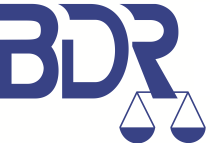 Bund Deutscher RechtspflegerLandesverband Baden-WürttembergVorname, NameBisherige BezirksgruppeNeue BezirksgruppeStraße (privat)PLZ, Wohnort (privat) E-Mail (privat)DienststelleTelefonnummer (dienstlich)E-Mail (dienstlich)Sonstige Änderungen (z.B. Elternzeit, Beurlaubung, Pensionierung, etc.) ab DatumTeilzeit – Quote ab Datum und voraussichtlicher DauerWieder in Vollzeit ab Datum